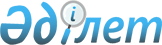 О внесении изменений и дополнений в решение Айыртауского районного маслихата от 23 декабря 2010 года N 4-30-1 "О бюджете района на 2011-2013 годы"
					
			Утративший силу
			
			
		
					Решение маслихата Айыртауского района Северо-Казахстанской области от 28 июля 2011 года N 4-36-1. Зарегистрировано Департаментом юстиции Северо-Казахстанской области 15 августа 2011 года N 13-3-139. Утратило силу - в связи с истечением срока действия (письмо маслихата Айыртауского района Северо-Казахстанской области от 28 июня 2012 года N 68)

      Сноска. Утратило силу - в связи с истечением срока действия (письмо маслихата Айыртауского района Северо-Казахстанской области от 28.06.2012 N 68)      В соответствии со статьями 106 и 109 Бюджетного кодекса Республики Казахстан от 4 декабря 2008 года № 95-IV, подпунктом 1) пункта 1 статьи 6 Закона Республики Казахстан от 23 января 2001 года № 148 «О местном государственном управлении и самоуправлении в Республике Казахстан», районный маслихат РЕШИЛ:



      1. Внести в решение тридцатой сессии районного маслихата четвертого созыва «О бюджете района на 2011-2013 годы» от 23 декабря 2010 года № 4-30-1 (зарегистрировано в Реестре государственной регистрации нормативных правовых актов за № 13-3-126 и опубликовано 17 февраля 2011 года в газете «Айыртау таңы», 17 февраля 2011 года в газете «Айыртауские зори»), следующие изменения и дополнения:

      в пункте 1:

      подпункт 1) изложить в следующей редакции:

      «1) доходы – 3 156 216 тысяч тенге, в том числе по:

      налоговым поступлениям – 432 436 тысяч тенге;

      неналоговым поступлениям – 4 605 тысяч тенге;

      поступлениям от продажи основного капитала – 25 141 тысяч тенге;

      поступлениям трансфертов – 2 694 034 тысяч тенге;»;

      подпункт 2) изложить в следующей редакции:

      «2) затраты – 3 151 512,4 тысяч тенге;»;

      подпункт 4) изложить в следующей редакции:

      «4) сальдо по операциям с финансовыми активами – 14000,0 тысяч тенге, в том числе:

      приобретение финансовых активов – 14000,0 тысяч тенге;

      поступления от продажи финансовых активов государства – 0,0»;

      в пункте 10:

      подпункт 3) изложить в следующей редакции:

      «3) 51876 тысяч тенге – на реализацию государственного образовательного заказа в дошкольных организациях образования;»;

      в пункте 12:

      подпункт 1) изложить в следующей редакции:

      «1) 53464 тысяч тенге – на выплату социальной помощи в рамках Программы по стимулированию рождаемости «Фонд поколений»;»;

      дополнить подпунктами 6), 7) следующего содержания:

      «6) 905 тысяч тенге – на внедрение системы электронного документооборота (СЭД);

      7) 42000 тысяч тенге – на реконструкцию объектов теплоснабжения в селе Саумалколь.»;

      пункт 13 изложить в следующей редакции:

      «13. Утвердить резерв местного исполнительного органа района на 2011 год в сумме 1481 тысяч тенге.»;

      приложения 1, 5, 6 к указанному решению изложить в новой редакции согласно приложениям 1, 2, 3 к настоящему решению (прилагаются).



      2. Настоящее решение вводится в действие с 1 января 2011 года.      Председатель ХХXVI                         Секретарь

      внеочередной сессии                        районного маслихата

      районного маслихата

      Ю. Дундук                                  К. Хамзин

Приложение 1

к решению сессии районного маслихата

от 28 июля 2011 года № 4-36-1Приложение 1

к решению сессии районного маслихата

от 23 декабря 2010 года № 4-30-1Бюджет района на 2011 год

Приложение 2

к решению сессии районного маслихата

от 28 июля 2011 года № 4-36-1Приложение 5

к решению сессии районного маслихата

от 23 декабря 2010 года № 4-30-1 Бюджетные программы по сельским округам на 2011 годпродолжение таблицыпродолжение талицы

Приложение 3

к решению сессии районного маслихата

от 28 июля 2011 года № 4-36-1Приложение 6

к решению сессии районного маслихата

от 23 декабря 2010 года № 4-30-1 Перечень выплат отдельным категориям нуждающихся граждан по решениям местных представительных органов на 2011 год
					© 2012. РГП на ПХВ «Институт законодательства и правовой информации Республики Казахстан» Министерства юстиции Республики Казахстан
				КатегорияКатегорияКатегорияКатегорияСумма, тысяч тенгеКлассКлассКлассСумма, тысяч тенгеПодклассПодклассСумма, тысяч тенгеНаименованиеСумма, тысяч тенге123451) Доходы3 156 2161Налоговые поступления432 43601Подоходный налог6 2002Индивидуальный подоходный налог6 20003Социальный налог240 2941Социальный налог240 29404Налоги на собственность145 1621Налоги на имущество84 4743Земельный налог10 2004Налог на транспортные средства45 7885Единый земельный налог4 70005Внутренние налоги на товары, работы и услуги36 2572Акцизы4 1103Поступления за использование природных и других ресурсов24 6004Сборы за ведение предпринимательской и профессиональной деятельности7 3775Налог на игорный бизнес17008Обязательные платежи, взимаемые за совершение юридически значимых действий и (или) выдачу документов уполномоченными на то государственными органами или должностными лицами4 5231Государственная пошлина 4 5232Неналоговые поступления4 60501Доходы от государственной собственности2 3055Доходы от аренды имущества, находящегося в государственной собственности2 30506Прочие неналоговые поступления2 3001Прочие неналоговые поступления2 3003Поступления от продажи основного капитала25 14101Поступления от продажи имущества, закрепленного за государственными учреждениями3 1821Поступления от продажи имущества, закрепленного за государственными учреждениями3 18203Продажа земли и нематериальных активов21 9591Продажа земли21 9594Поступления трансфертов2 694 03402Трансферты из вышестоящих органов государственного управления2 694 0342Трансферты из областного бюджета2 694 034Функциональная группаФункциональная группаФункциональная группаФункциональная группаСумма, тысяч тенгеАдминистраторАдминистраторАдминистраторСумма, тысяч тенгеПрограммаПрограммаСумма, тысяч тенгеНаименованиеСумма, тысяч тенге123452) Затраты3 151 512,41Государственные услуги общего характера230 999,0112Аппарат маслихата района (города областного значения)13 494,0001Услуги по обеспечению деятельности маслихата района (города областного значения)13 207,0003Капитальные расходы государственных органов287,0122Аппарат акима района (города областного значения)67 957,0001Услуги по обеспечению деятельности акима района (города областного значения)58 784,0003Капитальные расходы государственных органов9 173,0123Аппарат акима района в городе, города районного значения, поселка, аула (села), аульного (сельского) округа127 830,0001Услуги по обеспечению деятельности акима района в городе, города районного значения, поселка, аула (села), аульного (сельского) округа127 780,0022Капитальные расходы государственных органов50,0459Отдел экономики и финансов района (города областного значения)21 718,0001Услуги по реализации государственной политики в области формирования и развития экономической политики, государственного планирования, исполнения бюджета и управления коммунальной собственностью района (города областного значения)20 238,0003Проведение оценки имущества в целях налогообложения481,0004Организация работы по выдаче разовых талонов и обеспечение полноты сбора сумм от реализации разовых талонов686,0011Учет, хранение, оценка и реализация имущества, поступившего в коммунальную собственность224,0015Капитальные расходы государственных органов89,02Оборона6 487,0122Аппарат акима района (города областного значения)6 487,0005Мероприятия в рамках исполнения всеобщей воинской обязанности5 949,0006Предупреждение и ликвидация чрезвычайных ситуаций масштаба района (города областного значения)307,0007Мероприятия по профилактике и тушению степных пожаров районного (городского) масштаба, а также пожаров в населенных пунктах, в которых не созданы органы государственной противопожарной службы231,04Образование2 208 661,0471Отдел образования, физической культуры и спорта района (города областного значения)2 208 661,0003Обеспечение деятельности организаций дошкольного воспитания и обучения108 594,0004Общеобразовательное обучение2 029 179,0005Дополнительное образование для детей и юношества16 276,0008Информатизация системы образования в государственных учреждениях образования района (города областного значения)6 955,0009Приобретение и доставка учебников, учебно-методических комплексов для государственных учреждений образования района (города областного значения)15 262,0020Ежемесячные выплаты денежных средств опекунам (попечителям) на содержание ребенка сироты (детей-сирот), и ребенка (детей), оставшегося без попечения родителей11 945,0023Обеспечение оборудованием, программным обеспечением детей-инвалидов, обучающихся на дому3 236,0025Увеличение размера доплаты за квалификационную категорию учителям школ и воспитателям дошкольных организаций образования17 214,06Социальная помощь и социальное обеспечение184 158,0451Отдел занятости и социальных программ района (города областного значения)184 158,0001Услуги по реализации государственной политики на местном уровне в области обеспечения занятости социальных программ для населения19 999,0002Программа занятости23 299,0004Оказание социальной помощи на приобретение топлива специалистам здравоохранения, образования, социального обеспечения, культуры и спорта в сельской местности в соответствии с законодательством Республики Казахстан1 546,0005Государственная адресная социальная помощь12 032,0006Жилищная помощь276,0007Социальная помощь отдельным категориям нуждающихся граждан по решениям местных представительных органов59 805,0010Материальное обеспечение детей-инвалидов, воспитывающихся и обучающихся на дому1 010,0011Оплата услуг по зачислению, выплате и доставке пособий и других социальных выплат1 498,0014Оказание социальной помощи нуждающимся гражданам на дому21 776,0016Государственные пособия на детей до 18 лет31 006,0017Обеспечение нуждающихся инвалидов обязательными гигиеническими средствами и предоставление услуг специалистами жестового языка, индивидуальными помощниками в соответствии с индивидуальной программой реабилитации инвалида2 946,0023Обеспечение деятельности центров занятости8 965,07Жилищно-коммунальное хозяйство303 048,0123Аппарат акима района в городе, города районного значения, поселка, аула (села), аульного (сельского) округа18 939,0008Освещение улиц населенных пунктов8 550,0009Обеспечение санитарии населенных пунктов1 700,0010Содержание мест захоронений и погребение безродных131,0011Благоустройство и озеленение населенных пунктов5 875,0014Организация водоснабжения населенных пунктов2 683,0458Отдел жилищно-коммунального хозяйства, пассажирского транспорта и автомобильных дорог района (города областного значения)64 128,0012Функционирование системы водоснабжения и водоотведения22 128,0028Развитие коммунального хозяйства42 000,0467Отдел строительства района (города областного значения)219 981,0003Строительство и (или) приобретение жилья государственного коммунального жилищного фонда5 365,0004Развитие, обустройство и (или) приобретение инженерно-

коммуникационной инфраструктуры39 277,0005Развитие коммунального хозяйства5 094,0006Развитие системы водоснабжения88 245,0022Развитие инженерно-коммуникационной инфраструктуры в рамках Программы занятости 202082 000,08Культура, спорт, туризм и информационное пространство71 763,8123Аппарат акима района в городе, города районного значения, поселка, аула (села), аульного (сельского) округа21 608,7006Поддержка культурно-досуговой работы на местном уровне21 608,7455Отдел культуры и развития языков района (города областного значения)34 209,1001Услуги по реализации государственной политики на местном уровне в области развития языков и культуры6 349,0003Поддержка культурно-досуговой работы17 701,1006Функционирование районных (городских) библиотек9 627,0007Развитие государственного языка и других языков народа Казахстана532,0456Отдел внутренней политики района (города областного значения)10 735,0001Услуги по реализации государственной политики на местном уровне в области информации, укрепления государственности и формирования социального оптимизма граждан6 304,0002Услуги по проведению государственной информационной политики через газеты и журналы4 296,0006Капитальные расходы государственных органов135,0471Отдел образования, физической культуры и спорта района (города областного значения)5 211,0014Проведение спортивных соревнований на районном (города областного значения) уровне737,0015Подготовка и участие членов сборных команд района (города областного значения) по различным видам спорта на областных спортивных соревнованиях4 474,010Сельское, водное, лесное, рыбное хозяйство, особо охраняемые природные территории, охрана окружающей среды и животного мира, земельные отношения85 745,0463Отдел земельных отношений района (города областного значения)9 625,0001Услуги по реализации государственной политики в области регулирования земельных отношений на территории района (города областного значения)9 475,0007Капитальные расходы государственных органов150,0474Отдел сельского хозяйства и ветеринарии района (города областного значения)43 190,0001Услуги по реализации государственной политики на местном уровне в сфере сельского хозяйства и ветеринарии15 596,0002Создание информационных систем52,0005Обеспечение функционирования скотомогильников (биотермических ям)1 560,0007Организация отлова и уничтожения бродячих собак и кошек617,0013Проведение противоэпизоотических мероприятий18 820,0099Реализация мер социальной поддержки специалистов социальной сферы сельских населенных пунктов за счет целевых трансфертов из республиканского бюджета6 545,0467Отдел строительства района (города областного значения)32 930,0012Развитие объектов водного хозяйства32 930,011Промышленность, архитектурная, градостроительная и строительная деятельность5 692,0467Отдел строительства района (города областного значения)5 692,0001Услуги по реализации государственной политики на местном уровне в области строительства5 692,012Транспорт и коммуникации9 103,0458Отдел жилищно-коммунального хозяйства, пассажирского транспорта и автомобильных дорог района (города областного значения)9 103,0023Обеспечение функционирования автомобильных дорог9 103,013Прочие39 344,3451Отдел занятости и социальных программ района (города областного значения)10 920,0022Поддержка частного предпринимательства в рамках программы «Дорожная карта бизнеса - 2020»10 920,0458Отдел жилищно-коммунального хозяйства, пассажирского транспорта и автомобильных дорог района (города областного значения)10 002,3001Услуги по реализации государственной политики на местном уровне в области жилищно-

коммунального хозяйства, пассажирского транспорта и автомобильных дорог10 002,3459Отдел экономики и финансов района (города областного значения)1 481,0012Резерв местного исполнительного органа района (города областного значения)1 481,0469Отдел предпринимательства района (города областного значения)5 116,0001Услуги по реализации государственной политики на местном уровне в области развития предпринимательства и промышленности4 966,0004Капитальные расходы государственных органов150,0471Отдел образования, физической культуры и спорта района (города областного значения)11 825,0001Услуги по обеспечению деятельности отдела образования, физической культуры и спорта11 825,015Трансферты6 511,3459Отдел экономики и финансов района (города областного значения)6 511,3006Возврат неиспользованных (недоиспользованных) целевых трансфертов6511,33) Чистое бюджетное кредитование285 416,0Бюджетные кредиты286 838,07Жилищно-коммунальное хозяйство245 000,0467Отдел строительства района (города областного значения)245 000,0019Строительство жилья245 000,010Сельское, водное, лесное, рыбное хозяйство, особо охраняемые природные территории, охрана окружающей среды и животного мира, земельные отношения41 838,0474Отдел сельского хозяйства и ветеринарии района (города областного значения)41 838,0009Бюджетные кредиты для реализации мер социальной поддержки специалистов социальной сферы сельских населенных пунктов41 838,0КатегорияКатегорияКатегорияКатегорияСумма, тысяч тенгеКлассКлассКлассСумма, тысяч тенгеПодклассПодклассСумма, тысяч тенгеНаименованиеСумма, тысяч тенге5Погашение бюджетных кредитов1 422,001Погашение бюджетных кредитов1 422,01Погашение бюджетных кредитов, выданных из государственного бюджета1 422,04) Сальдо по операциям с финансовыми активами14 000,0Функциональная группаФункциональная группаФункциональная группаФункциональная группаСумма, тысяч тенгеАдминистраторАдминистраторАдминистраторСумма, тысяч тенгеПрограммаПрограммаСумма, тысяч тенгеНаименованиеСумма, тысяч тенгеПриобретение финансовых активов14 000,013Прочие14 000,0459Отдел экономики и финансов района (города областного значения)14 000,0014Формирование или увеличение уставного капитала юридических лиц14 000,0КатегорияКатегорияКатегорияКатегорияСумма, тысяч тенгеКлассКлассКлассСумма, тысяч тенгеПодклассПодклассСумма, тысяч тенгеНаименованиеСумма, тысяч тенге6Поступления от продажи финансовых активов государства0,001Поступления от продажи финансовых активов государства0,01Поступления от продажи финансовых активов внутри страны0,05) Дефицит (профицит) бюджета-294 712,46) Финансирование дефицита (использование профицита) бюджета294 712,47Поступления займов286 838,001Внутренние государственные займы286 838,02Договоры займа286 838,0Функциональная группаФункциональная группаФункциональная группаФункциональная группаСумма, тысяч тенгеАдминистраторАдминистраторАдминистраторСумма, тысяч тенгеПрограммаПрограммаСумма, тысяч тенгеНаименованиеСумма, тысяч тенге16Погашение займов1 422,0459Отдел экономики и финансов района (города областного значения)1 422,0005Погашение долга местного исполнительного органа перед вышестоящим бюджетом1 422,0КатегорияКатегорияКатегорияКатегорияСумма, тысяч тенгеКлассКлассКлассСумма, тысяч тенгеПодклассПодклассСумма, тысяч тенгеНаименованиеСумма, тысяч тенге8Используемые остатки бюджетных средств9 296,401Остатки бюджетных средств9 296,41Свободные остатки бюджетных средств9 296,4Функциональная группаФункциональная группаФункциональная группаФункциональная группаВсегоАдминистраторАдминистраторАдминистраторВсегоПрограммаПрограммаВсегоНаименованиеВсего12345Затраты168377,701Государственные услуги общего характера127830123Аппарат акима района в городе, города районного значения, поселка, аула (села), аульного (сельского) округа127830001Услуги по обеспечению деятельности акима района в городе, города районного значения, поселка, аула (села), аульного (сельского) округа127780022Капитальные расходы государственных органов5007Жилищно-коммунальное хозяйство18939123Аппарат акима района в городе, города районного значения, поселка, аула (села), аульного (сельского) округа18939008Освещение улиц населенных пунктах8550009Обеспечение санитарии населенных пунктов1700010Содержание мест захоронений и погребение безродных131011Благоустройство и озеленение населенных пунктов5875014Организация водоснабжения населенных пунктов268308Культура, спорт, туризм и информационное пространство21608,7123Аппарат акима района в городе, города районного значения, поселка, аула (села), аульного (сельского) округа21608,7006Поддержка культурно-досуговой работы на местном уровне21608,7в том числе по сельским округамв том числе по сельским округамв том числе по сельским округамв том числе по сельским округамв том числе по сельским округамв том числе по сельским округамв том числе по сельским округамв том числе по сельским округамГосу

дарст

венное

учреж

дение

"Аппа

рат

акима

Арыкба

лыкско

го сель

ского

округа"Госу

дарст

вен

ное

учреж

дение

"Аппа

рат

акима

Анто

нов

ского

сель

ского

окру

га"Госу

дарст

венное

учреж

дение

"Аппа

рат

акима

Воло

дарско

го сель

ского

округа"Госу

дарст

вен

ное

учреж

дение

"Аппа

рат

акима

Гуса

ков

ского

сель

ского

окру

га"Госу

дарст

венное

учреж

дение

"Аппа

рат

акима

Елецко

го сель

ского

округа"Госу

дарст

венное

учреж

дение

"Аппа

рат

акима

Жеты

коль

ского

сель

ского

окру

га"Государ

ствен

ное уч

режде

ние "Ап

парат

акима

Имантау

ского

сель

ского округа"Государ

ственное

учрежде

ние "Ап

парат

акима

Казанско

го сель

ского

округа"678910111213194101164725749995962869113997697021038987541241584816224835189228465103898754124158481622483518922846510339875412415848162248351892284655024451738126371006218642510024451738126371006218642510034578869712002009001001311007504000100425180063562186657611556971378057662911376576115569713780576629113765761155697137805766291137Государ

ствен

ное уч

режде

ние "Ап

парат

акима

Кара

тальско

го сель

ского

округа"Государ

ствен

ное уч

режде

ние "Ап

парат

акима Камсак

тинско

го сель

ского

округа"Государ

ственное

учрежде

ние "Ап

парат

акима

Констан

тиновско

го сель

ского

округа"Государ

ственное

учрежде

ние "Ап

парат

акима

Лобанов

ского

сель

ского

округа"Государ

ственное

учрежде

ние "Ап

парат

акима

Нижнебур

лукского

округа"Государ

ственное

учрежде

ние "Ап

парат

акима

Сырымбет

ского

сель

ского

округа"Государ

ственное

учрежде

ние "Ап

парат

акима

Украин

ского

сель

ского

округа"14151617181920754710182,79089954588281087610468716587167706813475138252834371658716770681347513825283437165871677068134751382528343100446100200100300010044610020010030002461001001001001001001001001001002821020,7128312111215232421252821020,7128312111215232421252821020,712831211121523242125№ п/пНаименованиеСумма, тысяч тенге123Всего59 805в том числе:1Экскурсионные поездки (авиатуры) инвалидам и участникам Великой Отечественной войны и лицам приравненным к ним, труженикам тыла, награжденным медалью "За доблестный труд в годы Великой Отечественной войны 1941-1945 г.г., вдовам воинов погибших в годы Великой Отечественной войны, не вступившие в повторный брак, бывшим несовершеннолетним узникам концлагерей, жителям блокадного Ленинграда, многодетным матерям, награжденным подвеской "Алтын алқа", "Куміс алқа" или получившим ранее звание "Мать-героиня", а также награжденных орденами "Материнская слава" I и II степени6002Социальная помощь на зубопротезирование участникам и инвалидам Великой Отечественной войны, а также приравненным по льготам и гарантиям к участникам и инвалидам Великой Отечественной войны7583Социальные льготы для посещения бани и парикмахерской участникам и инвалидам Великой Отечественной войны и лиц, приравненных к ним6204Санаторно-курортное лечение отдельным категориям граждан: участникам, инвалидам Великой Отечественной войны и лицам приравненным к ним, другим категориям лиц, приравненных по льготам и гарантиям к участникам войны, инвалидам всех категорий, многодетным матерям, награжденным подвеской "Алтын алқа", "Куміс алқа" или получившим ранее звание "Мать-героиня", а также награжденных орденами "Материнская слава" I и II степени, лицам, которым назначены пенсии за особые заслуги перед Республикой Казахстан, героям Советского Союза, героям Социалистического труда, кавалерам орденов Славы трех степеней, Трудовой Славы трех степеней, лицам из числа участников ликвидации последствий катарстрофы на Чернобыльской АЭС в 1988-1989 годах, эвакуированным (самостоятельно выехавших) из зон отчуждения и отселения в Республику Казахстан, включая детей, которые на день эвакуации находились во внутриутробном состоянии1 1255Социальная помощь студентам из малообеспеченных семей2806Социальная помощь для обеспечения дополнительного питания гражданам больным активным туберкулезом4907Социальная помощь участникам и инвалидам Великой Отечественной войны для оплаты расходов на коммунальные услуги2 4688Социальная помощь в рамках программы по стимулированию рождаемости "Фонд поколений"53 464